Развиваем стремление к независимостиПриступать к обучению ребенка навыкам самостоятельного одевания следует с двух-трех лет. Примерно с этого возраста у ребенка появляется, настойчивое стремление к самостоятельности и если Вы вовремя и правильно отреагируете, то Вам вообще не придется заставлять ребенка делать что-то самому – он и сам будет к этому стремиться. Поэтому, если ваш малыш сейчас именно в таком возрасте (от двух до трех лет), обратите внимание на несколько рекомендаций.Не все сразу у малышей получается так, как хотелось бы их родителям. Бывают моменты, когда маме с папой очень сложно сдержать свой гнев или раздражение, наблюдая, как их ребенок надевает тапочки наоборот или неправильно застегивает пуговицы. Это очень серьезное испытание для нервов взрослых людей, которым детские «оплошности» кажутся настоящей провокацией. «Ну, как ты не понимаешь, что этот тапочек на левую ногу? Левую, слышишь? А ты куда надел?» или «Посмотри, что ты делаешь? Дай лучше я сама!» — не сдерживается мама.Такое поведение непозволительно для родителей. Помните, ребенок не так давно не умел даже ходить, для него каждое его действие является преодолением препятствий: пальцы совершенно не желают «слушаться» и становиться проворными, а уж отличить правый тапочек от левого вообще не представляется возможным. Взрослые не могут поставить себя на место маленьких человечков, которые только начинают жить, потому что не помнят себя в этом возрасте. Отбить охоту у малышей проявить себя очень легко, а вот помочь им в этом можно лишь, имея большой запас терпения, выдержки и любви.Если вы заметили, что ваш ребенок пытается натянуть на себя майку или снять с себя колготки, обязательно «заметьте» это: «Какой ты молодец! У тебя так хорошо получается!» или «Я смотрю, ты уже совсем вырос (выросла)!». Вы увидите, какая радость вспыхнет в глазах маленького крохи от ваших слов, и он будет стараться повторять свои попытки одеваться все чаще. Вы можете подправить, в случае необходимости, ту самую майку или «подержать» колготки, чтобы они не застревали на некоторых участках ноги, но делать это нужно незаметно, подчеркивая действия самого ребенка.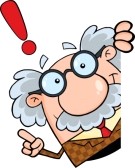 Памятка родителям:Никогда не высмеивайте малыша.Не критикуйте его действия.Не торопите его.Не акцентируйте внимание на неудачах.Чаще хвалите (даже если его поступок кажется вам незначительным).Помогайте ему.